    КАРАР                                                                                                             РЕШЕНИЕ       №16-12                                                                                                         21 июля 2017 годаО признании утратившим силу решения Совета Актанышского муниципального района от 23 декабря 2009 года № 41/05 «О генеральном плане райцентра Актаныш»В соответствии с Градостроительным кодексом Российской Федерации, во исполнении предписания начальника отдела контроля градостроительной деятельности РТ № 3-ПП/2017 от 05.05.2017 об устранении выявленных нарушений законодательства о градостроительной деятельности, Совет Актанышского муниципального района Республики Татарстанр е ш и л :1. Признать утратившим силу решение Совета Актанышского муниципального района Республики Татарстан от 23 декабря 2009 года  №41/05 «О генеральном плане райцентра Актаныш».2. Контроль за исполнением настоящего решения оставляю за собой.Председатель Совета,Глава муниципального района                                              Ф.М. КамаевТАТАРСТАН РЕСПУБЛИКАСЫАКТАНЫШ МУНИЦИПАЛЬ РАЙОНЫ СОВЕТЫIII чакырылыш423740, Актаныш авылы, Ленин пр.,17нче йорт. Тел. 3-18-57, факс 3-15-05.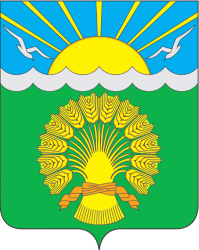 РЕСПУБЛИКА ТАТАРСТАНСОВЕТ АКТАНЫШСКОГО МУНИЦИПАЛЬНОГО РАЙОНАIII созыва423740, село Актаныш, пр. Ленина,дом 17. Тел/. 3-18-57, факс 3-15-05.